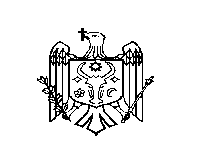 DECIZIE nr. 2/9din 08 mai 2020 Cu privire la desemnarea reprezentantului Consiliului raional Ştefan Vodă în instanţa de judecată În baza art. 43 alin. (1), lit. m) şi art. 46 din Legea nr. 436 – XVI din 28 decembrie 2006 privind administraţia publică locală, Consiliul raional Ştefan Vodă DECIDE: 1. Se desemnează dna Lia Banari, specialist principal, subdiviziunea resurse umane,                          Aparatul preşedintelui raionului Ştefan Vodă, în calitate de reprezentant al Consiliului                   raional Ştefan Vodă în instanţa de judecată în litigiile privind legalitatea deciziilor adoptate şi în cele care rezultă din raporturile cu alte autorităţi publice. 2. Prezenta decizie întră în vigoare la data adoptării şi este valabilă până la data de                                  01 ianuarie 2022. 3. Prezenta decizie se aduce la cunoştinţă: Oficiului teritorial Căuşeni al Cancelariei de Stat; Instanţelor de judecată, după cauză; Persoanelor vizate; Prin publicare pe pagina web a Consiliului raional Ştefan Vodă.Preşedintele şedinţei                                                                              Valeria Caușnean      Contrasemnează:              Secretarul Consiliului raional                                                                 Ion ŢurcanREPUBLICAMOLDOVACONSILIUL RAIONAL ŞTEFAN VODĂ